Расписание ВД  МБОУ «СОШ №3» 2022-2023ггНОООООСООУтверждаю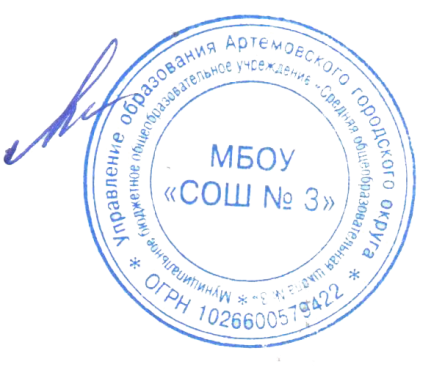 Директор МБОУ «СОШ №3» ____________А.В. Никонова 01 сентября 2022г.Направление внеурочной деятельностиНазвание курсаСрок реализации Класс/кол детей Количество часов в неделю/ общее по ОУФИО педагогаРасписание 1 Информационно-просветительские занятия патриотической, нравственной и экологической направленности «Разговоры о важном»1-41/10Кл.руководителиПонедельник 8.25-8-552. Занятия по формированию функциональной грамотности обучающихся.«Книжкино царство»(читательская грамотность11/211Трушникова Н.Л. Понедельник 12.40-13.102. Занятия по формированию функциональной грамотности обучающихся.«Мой родной язык»12/201Трушникова Н.Л.Четверг 15.50-16. 302. Занятия по формированию функциональной грамотности обучающихся.«Удивительный родной язык»11/204Халезова Н.Г.Пн-пт12.40-13.10Общеинтеллектуальное  «Умники и умницы»23/182Давыдова Н.А.Вт чт 13.35-14.15«В мире книг»23/182/18Давыдова Н.А.Ср.-пт.11.45-13.20«Читательская грамотность. Родной язык»13/142Иванова Т.В.Вт.чт 11.45-12.25Подготовка к Информатике "Лабиринт"14/2Авдюкова Е..Чт 11.45-13.20«Занимательный английский»141Куликовская В.В.Пт 15.00-15.453.Духовно-нравственное «Школа добрых дел»142Кара В.В.Вт. Ср. 13.35-14.15«Умей себя вести»132Иванова Т.В.Ср.пт. 11.45-12.254. Занятия, связанные с реализацией особых интеллектуальных и социальных потребностей обучающихсяОбщеинтеллектуальное направление«Учимся создавать проекты»131Давыдова Н.А.Ср.пт 11.45-13.20«Проектная деятельность»12-46Авдюкова Е.Ю.Пн 9.55-10-35Ср 13.35-14.15Чт 11.45-14.155. Занятия, направленные на удовлетворение интересов и потребностей в творческом и физическом развитии, помощь в реализации способностей и талантов.Общекультурное.«В гости к сказке»111Халезова Н.Г.Ср 13.35-14.15Хоровое пение11-44Минулина Т.В.Пт. 15.00-15-40Арт-студия. 122Воронина А.М.Вт.,чт. 15.50-16.30Курсы для индивидуальных занятий с детьми ОВЗ143Мельнк Н.А.Вт.ср.чт 12.40-13.20Орлята России11-43Кл.руководителиВ течнии неделиСпортивное «Самбо»12-32Гуськов Д.С.Вт.чт. 14.30-16.006. Социальное «Тропинка к своему Я»11-49Шелковская О.А.Вт 10.50-11.3012.40-14.15 чт. 13.35-14.15Пт. 10.50-11.3012.40-14.15всего60Направление внеурочной деятельностиНазвание курсаСрок реализации Класс Количество часов в неделю/ общее по ОУФИО педагогаРасписание 1 Информационно-просветительские занятия патриотической, нравственной и экологической направленности «Разговоры о важном»5-91/10Кл.руководителиПонедельник 8.25-8-552. Занятия по формированию функциональной грамотности обучающихся.«Тайны русского языка»16,82Сотченкова И.В.Ср 15.50-17.002. Занятия по формированию функциональной грамотности обучающихся.«Занимательная филология»172Сотченкова И.В.Вт 15.50-17.00Глобальные компетенции17-86Никонова А.В.Чт.пт 15.30-17.00Общеинтеллектуальное  Креативное мышление1 52Авдюкова Е.Ю.Пн 14.20-15.45Финансовая грамотность16-7,93Васенькина Л.Н.Вт. Пт 15.50-16.30Проектная деятельность в естественнонаучном мире194Коковина Т.А.Вт. Чт  14.20-15.45«Тайны истории»192Минасян А.Ю.Ср 15.05-16.30.Духовно-нравственное «Я и мое Отечество»161Бондаренко Л.А.Вт 15.50-16.303Занятия,направленные на удовлетворение профориентационных потребностей обучающихся4. Занятия, связанные с реализацией особых интеллектуальных и социальных потребностей обучающихсяОбщеинтеллектуальное направлениеФинансовая грамотность254Симоненко О.А.Вт.,ср. 14.20-16.30Практикум по решению разноуровневых задач195Симоненко О.А.Вт.ср. 16.30-17.00Проектирование191Симоненко О.А.Пт. 15.05-15.45Новые горизонты»154Пулькина Н.Н.Ср.14.20-15.45«Избранные вопросы географии»194Пулькина Н.Н.Вт 15.05-16.30«Проектная деятельность»15-86Пулькина Н.Н.Пн-пт 16.30-17.00« Кладезь грамотеев»152Кулакова И.В.Пт 13.35-1505«Знатоки русского языка»182Кулакова И.В.Ср. 13.35-15.005. Занятия, направленные на удовлетворение интересов и потребностей в творческом и физическом развитии, помощь в реализации способностей и талантов.Общекультурное.Хоровое пение151Минулина Т.В.Пт 14.30-15.00Художественная фотография 17-82Авдюкова Е.Ю.Пт15.05-16.30Музейное дело»162Авдюкова Е.Ю.Пн 15.50-16.30Спортивное «ОФП»15-98Синельникова Е.Н.Пн.-чт. 14.15.15.45Пт. 15.00-16.30«Футбол»17-9,8 корр.2Никонов А.С.Вт-пт 17.30-18.00«Баскетбол»17-94Никонов А.С.Пн. Ср. пт.18.00-19.306. Социальное «ЮИД»16-72Мельник Н.А.Пн.пт.15.50-16.30ДЮП152Рукавишникова А.АВт 14.20-15.45Отряд «Юнармия»16-72Ливинцова О.В.Ср 15.05-16.30всего94Направление внеурочной деятельностиНазвание курсаСрок реализации Класс Количество часов в неделю/ общее по ОУФИО педагогаРасписание 1 Информационно-просветительские занятия патриотической, нравственной и экологической направленности «Разговоры о важном»10-111/2Кл.руководителиПонедельник 8.25-8-552. Занятия по формированию функциональной грамотности обучающихся.Проектирование в обществознании110-112Минасян А.Ю.Ср чт 15.05-16.30Общеинтеллектуальное  Проектирование в обществознании110-112Минасян А.Ю.Ср чт 15.05-16.30Общеинтеллектуальное  Избранные вопросы математики110-114Симоненко О.А.Вт 14.20-16.30Общеинтеллектуальное  Проектная деятельность1101Симоненко О.А.Ср. 15.05-16.303Занятия,направленные на удовлетворение профориентационных потребностей обучающихся«Профориентация»110-111Халезова Н.Г.Пн. 16.30-17.104. Занятия, связанные с реализацией особых интеллектуальных и социальных потребностей обучающихсяОбщеинтеллектуальное направление« Русский язык в вопросах и ответах»1104Кулакова И.В.Вт,пт 15.50-17.005. Занятия, направленные на удовлетворение интересов и потребностей в творческом и физическом развитии, помощь в реализации способностей и талантов.Общекультурное.Спортивное «Баскетбол»110-114Синельникова  Е.Н.Пт. 15.00-16.306. Социальное Соц.пед.поддержка110-111Шелковская О.А.Пн 15.50-16.30всего